ESTADISTICAS DE SOLICITUDES DE INFORMACION DEL AÑO 2018Cantidad de solicitudes de información presentadas entre enero de 2018 y diciembre 2018Cantidad de solicitudes de datos personales referente a los derechos ARCO han sido presentadas entre enero de 2018 y diciembre 2018Cantidad total de solicitudes de información reorientadas entre enero 2018 y diciembre 2018Cantidad de requerimientos de información recibidos en generalPlazos de respuestaTiempo promedio de respuesta a solicitudes igual o menos a 5 añosTiempo promedio	Respuesta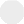 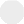 1 a 3 días4 a 6 días7 a 10 díasTiempo promedio de respuesta a solicitudes mayores a 5 añosTiempo promedio	Respuesta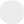 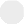 1 a 10 días11 a 15 días Mayor a 16 díasPrevencionesPrevención: Acto por medio del cual el Oficial de Información le señala al ciudadano que su solicitud está incompleta y se le indica que debe de corregir su solicitud para darle admisión a su solicitud. Art. 66, LAIP.¿Cuantas solicitudes de información fuerón prevenidas al solicitante?Subsanaciones0.00Subsanar: Acto por medio del cual, el ciudadano ha corregido la solicitud para que el Oficial de Información le dé la admisión a su solicitud. Art. 66, LAIP.¿Cuantas solicitudes de información prevenidas fueron subsanadas por el solicitante?Desistidas0.00Desistimiento. Acto por medio del cual, el solicitante informa al Oficial de Información que no desea continuar con el trámite de su solicitud de información, también incluye aquella situación donde el solicitante no subsanó la prevencion en el termino de ley.¿Cuántas solicitudes de información fueron desistidas por el solicitante?1.00¿Cuántas solicitudes de información se reorientan por considerar que el requerimiento o toda la solicitud correspondian a otro ente obligado?0.00¿Qué medio de notificación prefirió el solicitante para que le respondieran su solicitud de información de enero 2018 a diciembre 2018?CantidadMedios de notificación	0.00Correo electrónico	8.00Correo nacional	0.00Fax	0.00¿Qué medio de notificación prefirió el solicitante para que le respondieran su solicitud de información de enero 2018 a diciembre 2018?CantidadEsquela (tablero)	0.00Presencial	0.00En la dirección señalada por el ciudadano	0.00Total	8¿Cantidad de personas naturales y jurídicas que solicitaron información de enero 2018 a diciembre 2018?¿Cantidad de nacionales o extranjeros que solicitaron información?Sectores de la población que solicitan información con más frecuenciaSector	CantidadEstudiantes	5.00¿Cuál sería el principal reto que enfrenta de cara al 2018?Reto	Señale uno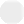 Espacio físico Equipo informático Estabilidad laboralRecurso Humano (apoyo) CapacitacionesOtroTipo de solicitudCantidadFísica0.00Electrónica8.00Tipo de solicitudCantidadFísica0.00Electrónica0.00Tipo de solicitudCantidadFísica0.00Electrónica0.00Tipo de informaciónEntregadaEn trámiteDenegadaSin responderDesistidosReorientados a otros entesPública41.000.000.000.000.000.00Datos personales0.000.000.000.000.000.00Confidencial0.000.000.000.000.000.00Reservada0.000.000.000.000.000.00Inexistente1.000.000.000.001.000.00Total4200010TipoCantidadMujer5.00Hombre3.00Persona jurídica0.00Total8ProcedenciaCantidadNacional8.00Extranjero0.00SectorCantidadPeriodistas0.00Entes Públicos0.00Profesionales2.00Persona jurídica0.00Sindicatos0.00No responde0.00ADESCOS0.00ONGs1.00Otro0.00Total8